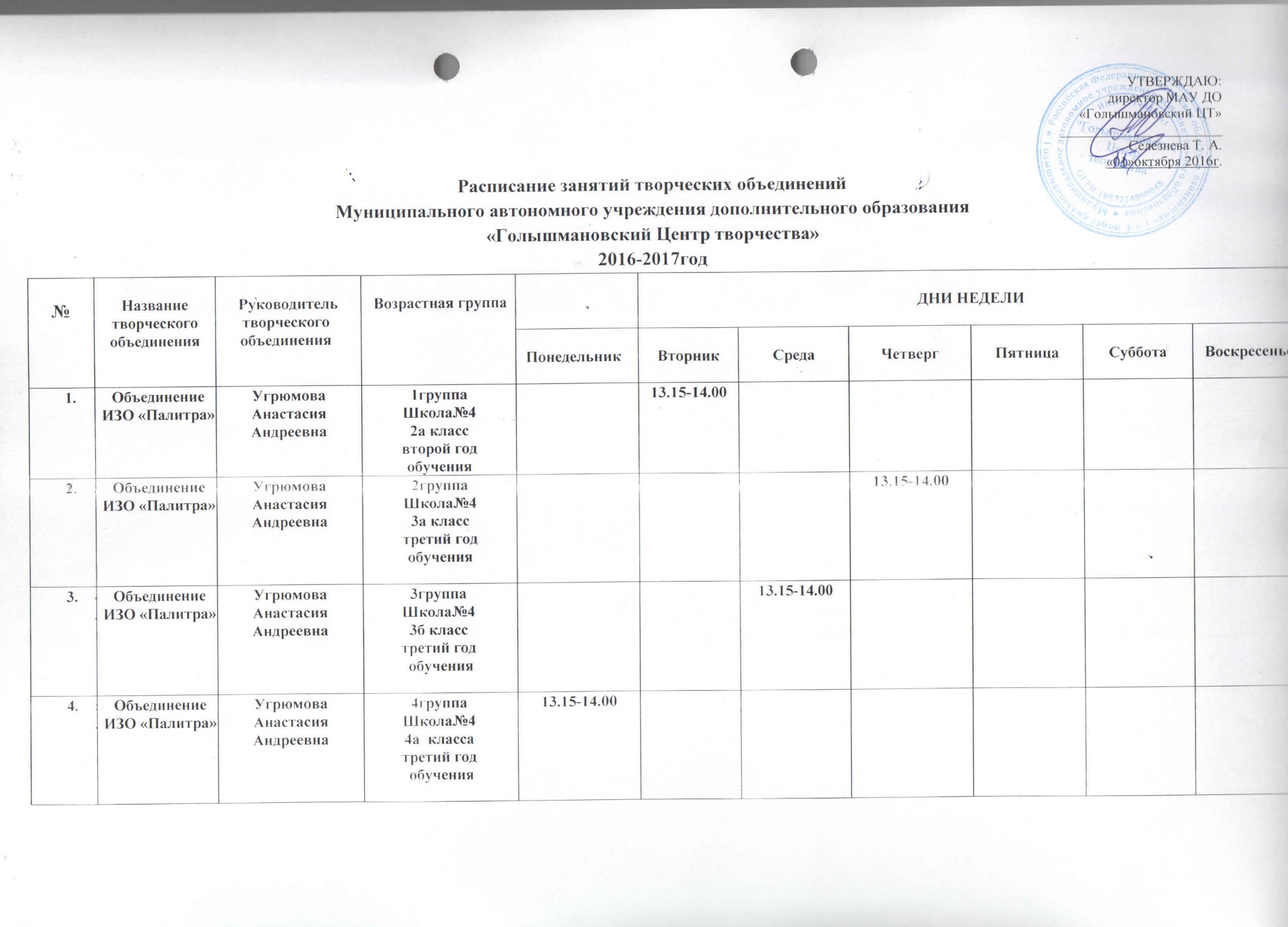 .		Объединение декоративно- прикладного творчества  «Конфетти»Ермачкова Татьяна ВладимировнаСреднечирковская  СОШМАУ ДО "Голышмановский ЦТ" МАУ ДО "Голышмановский ЦТ" МАУ ДО "Голышмановский ЦТ" МАОУ «Голышмановская СОШ№4»,МАОУ «Голышмановская СОШ№2»МАУ ДО "Голышмановский ЦТ" МАОУ «Голышмановская СОШ№1»6ОбъединениеИЗО «Палитра»Угрюмова Анастасия Андреевна 5группашкола№24акласстретий  год обучения 8.05 -8.507ОбъединениеИЗО «Палитра»Угрюмова Анастасия Андреевна 6группаЦТпервый  год обучения14.30-16.0014.30-16.008ОбъединениеИЗО «Палитра»Угрюмова Анастасия Андреевна 7группаЦТвторой год обучения 14.30-16.0014.30-16.309ОбъединениеИЗО «Палитра»Угрюмова Анастасия Андреевна 8группаЦТ третий год обучения16.00-17.3012.00-13.3011ОбъединениеИЗО «Палитра»Угрюмова Анастасия Андреевнаиндивидуальныезанятия 13.30-14.1519Объединение декоративно прикладного творчества«Хоровод идей»Молодых Ольга Александровна1группа школа№12а класс второй  год обучения13.20-14.0520Объединение декоративно прикладного творчества«Хоровод идей»Молодых Ольга Александровна2группа школа№12б класс второй  год обучения14.10 -14.5521Объединение ИЗО«Палитра»Быкова Светлана Вадимовна1группашкола№14бкласстретий  год обучения13.20-14.0522Объединение ИЗО«Палитра»Быкова Светлана Вадимовна2группашкола№14в класстретий год обучения13.20-14.0523Объединение ИЗО«Палитра»Быкова Светлана Вадимовна3 группашкола№14г класстретий год обучения13.20-14.0524Объединение ИЗО«Палитра»Быкова Светлана Вадимовна4 группашкола№13б класстретий  год обучения13.20-14.0525Объединение ИЗО«Палитра»Быкова Светлана Вадимовна5 группашкола№12в классвторой  год обучения12.45-13.30Объединение декоративно прикладного творчества«Карусель»Быкова Светлана Вадимовна6 группашкола №2первый  год обучения08.05-08.50Объединение декоративно прикладного творчества«Мастерская умельцев»Быкова Светлана Вадимовна7 группаЦТвторой   год обучения14.30-16.0014.30-16.00Объединение декоративно прикладного творчества«Мастерская умельцев»Быкова Светлана Вадимовна8 группаЦТпервый год обучения14.30-16.0014.30-16.00Объединение декоративно прикладного творчества«Мастерская умельцев»Быкова Светлана Вадимовна9 группаЦТпервый  год обучения 16.30-17.3014.30-16.0026Объединение  «Ноосфера»Воронова Елена Николаевна1группапервый год обучения ЦДТ15.00-16.3016.00-17.3027Объединение «Ноосфера»Воронова Елена Николаевна2группавторой год обученияЦДТ16.00-17.3016.00-17.30Объединение «Ноосфера»Воронова Елена Николаевна3группатретий  год обученияЦДТ17.30-19.0017.40-19.10Объединение «Ноосфера»Воронова Елена Николаевна4группачетвёртый год обученияЦДТ17.40-19.1017.40-19.1028Объединение «Ноосфера»Воронова Елена Николаевнаиндивидуальные занятия 15.00 -16.3032Объединение«Брейк дан с»Пастухов ЕвгенийСергеевич 1группавторой  год обучения ЦТ14.20-15.5014.20-15.50Объединение«Брейк дан с»Пастухов ЕвгенийСергеевич2группавторой  год обучения ЦТ14.20-15.5012.00-13.3033Объединение ИЗО «Карусель»Чепурная Татьяна Владимировна1 группа школа №23а,3б класс8.05-8.5035Объединение ИЗО «Палитра»Чепурная Татьяна Владимировна2группашкола№13г класстретий  год обучения12.20-13.0536Объединение ИЗО «Палитра»Чепурная Татьяна Владимировна3группашкола№13вкласстретий  год обучения11.20-12.0537Объединение ИЗО «Палитра»Чепурная Татьяна Владимировна4группашкола№13акласстретий  год обучения11.20-12.0510.20 -11.0538Объединение ИЗО «Карусель»Чепурная Татьяна Владимировна5 группаЦТпервый годобучения 14.10- 15.4012.00-13.3039Объединение ИЗО «Карусель»Чепурная Татьяна Владимировна6 группаЦТпервый годобучения15.50-17.2013.40-15.1040Объединение ИЗО «Карусель»Чепурная Татьяна Владимировна7 группад.с. «Вишенка»первый годобучения15.00-15.3041Объединение ИЗО «Карусель»Чепурная Татьяна Владимировна8 группад.с. «Вишенка»первый годобучения15.40-16.20Объединение КВНПастухов Евгений СергеевичЦДТ16.00-17.3016.00-17.30Объединение Лидер Шааф Елена АлександровнаМАОУ  «Малышенская СОШ»первый годобучения 15.30-17.0015.30-17.00Объединение декоративно прикладного творчестваСолошенко Елена СтаниславовнаМАОУ  «ЕвсинскаяСОШ»первый годобучения14.30 -15.3014.30-15.3013.50-14.50Объединение«Эстрадный вокал»ЖуравлёваОльга ЮрьевнаЦТтретий обучения14.15-15.4514.15-15.45Объединение Декоративно прикладного творчестваЕрмачкова Татьяна Владимировна«Среднечирковская СОШ»второй год обучения14.00-15.3013.00-14.30Объединение Декоративно прикладного творчестваГатиятулина Нина Николаевна«Гладиловская СОШ»первый год обучения16.30-17.3015.00-16.30Объединение Декоративно прикладного творчестваЦыбуцинина Елена Владимировна«Земляновская СОШ»первый год обучения14.00-15.3014.00-15.30РобототехникаКазаринова Татьяна Анатольевна«Земляновская СОШ»первый год обучения14.30-15.3013.00-14.30Объединение Декоративно прикладного творчества«Волшебная шкатулка»КузнецоваЛюдмила Николаевна«Медведевская СОШ»первый год обучения14.00-15.3014.00-15.30Музыкальное творчествоБорцова Оксана Николаевна«Медведевская СОШ»первый год обучения15.00-15.4514.30-16.00РобототехникаКравченко Екатерина Юрьевна «Боровлянская СОШ»1группапервый год обучения13.50-14.50РобототехникаКравченко Екатерина Юрьевна «Боровлянская СОШ»1группапервый год обучения13.50-14.50Объединение Декоративно прикладного творчества «Мастерок»Ефимова Любовь Александровна«Боровлянская СОШ»1группапервый год обучения14.00-15.30Объединение Декоративно прикладного творчества «Мастерок»Ефимова Любовь Александровна«Боровлянская СОШ»2группапервый год обучения14.00-15.30Танцевальное творчествоГотфридТатьяна Николаевна «Королевская СОШ»первый год обучения 15.05 -16.3515.05 -15.45РобототехникаТкачук Сергей Николаевич «Королевская СОШ»Первый год обучения 13.40 -15.1013.40 -15.10Рок-группаклубПопов Иван МихайловичМАУ ДО«Голышмановский ЦТ»18.00-20.0018.00-20.0017.00-19.00Школа раннего развития «Ступеньки»(платное обучение)ЗазимкоОльга ЕвгеньевнаВоронова Елена НиколаевнаЯнюк МаринаВикторовнаЧепурнаяТатьяна Владимировна1группаМАУ ДО«Голышмановский ЦТ»16.30-17.00Подготовка к обучению в школе 17.10 -17.40Ритмика16.30-17.00Декоративно-прикладное творчество17.10 -17.40Английский языкразвития «Ступеньки»(платное обучение)ЗазимкоОльга ЕвгеньевнаВоронова Елена НиколаевнаБольных Наталья НиколаевнаЧепурнаяТатьяна Владимировна2группаМАУ ДО«Голышмановский ЦТ»16.30-17.00Ритмика 17.10 -17.40Подготовка к обучению в школе 16.30-17.00Английский язык 17.10 -17.40Декоративно-прикладное творчествоЧт.14.00-15.30Вс.13.00-14.30